Kielce, dn. 01.02.2017 r.ZAPYTANIE OFERTOWEZAMAWIAJĄCYNazwa i adres: Nabywca: Gmina Kielce, ul. Rynek 1, 25-303 KielceNIP: 657-261-73-25, REGON: 291009343Odbiorca faktury:Geopark Kielce, ul. Daleszycka 21, 25-202 Kielce, tel. 41 36 76 800, Rodzaj Zamawiającego: administracja publiczna.Osobą wyznaczoną do kontaktów roboczych jest Pani Katarzyna Sochatel. 41 36 76 800, e-mail: sekretariat@geopark-kielce.plPRZEDMIOT ZAMÓWIENIAPrzedmiotem zamówienia jest usługa polegająca na opracowaniu Studium Wykonalności wraz z analizą ekonomiczno-finansową dla inwestycji dotyczącej rozbudowy Ogrodu Botanicznego w Kielcach, planowanej do realizacji w ramach Osi Priorytetowej 7 - Sprawne usługi publiczne, Działanie 7.2 - Rozwój potencjału endogenicznego jako element strategii terytorialnej dla określonych obszarów Regionalnego Programu Operacyjnego Województwa Świętokrzyskiego na lata 2014–2020.Zamówienie należy zrealizować zgodnie z Instrukcją Sporządzania Studium Wykonalności Inwestycji dla Wnioskodawców ubiegających się o wsparcie 
z Europejskiego Funduszu Rozwoju Regionalnego w ramach Regionalnego Programu Operacyjnego Województwa Świętokrzyskiego na lata 2014-2020 i zapisami Umowy, która stanowi załącznik Nr 1 do nn. Zapytania Ofertowego.Dokumenty należy przygotować zgodnie z zaleceniami dotyczącymi struktury i zakresu studium wykonalności, obowiązującym prawem oraz zgodnie z wymaganiami i wytycznymi (w tym m.in. regulaminem konkursu) Instytucji Zarządzającej Regionalnego Programu Operacyjnego Województwa Świętokrzyskiego na lata 2014-2020 w ramach Osi priorytetowej 7 - Sprawne usługi publiczne, Działanie 7.2 Rozwój potencjału endogenicznego jako element strategii terytorialnej dla określonych obszarów Dokumenty, będące przedmiotem zamówienia, mają udowodnić zasadność realizacji projektu oraz wykazać, że wybrano optymalny zakres i najkorzystniejszy wariant. Powinny pokazać wykonalność projektu w obszarach: technicznym, finansowo-ekonomicznym, prawnym, organizacyjnym oraz środowiskowym, z uwzględnieniem wymogów związanych z ubieganiem się o wsparcie z funduszy Unii Europejskiej. Wykonawca dostarczy dokumenty, będące przedmiotem zamówienia w edytowalnym formacie elektronicznym np. *doc./*docx na płycie CD/DVD umożliwiającym swobodne przeszukiwanie treści. Wyliczenia do analizy finansowo-ekonomicznej Wykonawca dostarczy w formacie *xls z aktywnymi formułami (ocena kwalifikowalności wydatków oraz VAT)Wykonanie dokumentów, będących przedmiotem zamówienia, będzie wiązało się z przeniesieniem na Zamawiającego majątkowych praw autorskich do przedmiotowego dokumentu. W ramach przejętych praw majątkowych Zamawiający będzie mógł korzystać z przedmiotu umowy bez zgody Wykonawcy oraz bez żadnych ograniczeń czasowych i ilościowych.Wykonawca będzie zobowiązany do dokonywania odpowiednich modyfikacji oraz aktualizacji dokumentów, będących przedmiotem zamówienia, w przypadku zaistnienia takiej konieczności, do czasu uzyskania przez Zamawiającego pozytywnej oceny projektu, dokonanej przez Instytucję Zarządzającą. Nie dopuszcza się możliwości składania oferty częściowej. Rodzaj zamówienia: usługa, CPV 71241000-9 studia wykonalności, usługi doradcze, analizyTERMIN REALIZACJI ZAMÓWIENIATermin wykonania dokumentów będących przedmiotem zamówienia nie może być dłuższy niż 14 dni kalendarzowych od daty podpisania umowy.W ramach realizacji zamówienia Wykonawca będzie związany umową do czasu uzyskania przez Zamawiającego pozytywnej oceny projektu, dokonanej przez Instytucję Zarządzającą.ZASADY PRZEPROWADZENIA PROCEDURY ZAMÓWIENIAZamówienie realizowane jest na podstawie art. 701 i 703 – 705 Kodeksu cywilnego (Dz. U. z 2016 r. poz. 380 j.t. ze zm.), w związku z zastosowaniem art. 4 pkt 8 Ustawy Prawo Zamówień Publicznych (Dz. U. z 2015 r. poz. 2164 j.t. ze zm.).Oferta może być złożona przez każdy podmiot, o ile nie występują wobec niego przesłanki opisane w art. 24 ustawy Prawo Zamówień Publicznych. Oferta powinna zawierać wszystkie elementy zamówienia, zostać sporządzona na załączonym formularzu stanowiącym załącznik Nr 2 do nn. zapytania ofertowego i być dostarczona do dnia 8 lutego 2017 r. do godziny 10.00.Oferty należy składać w formie elektronicznej, bez kwalifikowanego podpisu elektronicznego na adres: sekretariat@geopark-kielce.pl wyłącznie w przypadku podania pełnych danych rejestrowych (nazwa, adres, NIP, REGON, aktualny odpis KRS oraz CEIDG) podmiotu, dostarczenia dokumentu pełnomocnictwa dla osoby działającej w imieniu i na rzecz Wykonawcy (imię, nazwisko, PESEL, kontaktowy numer telefonu) oraz oświadczenia Wykonawcy, iż nie jest prowadzone wobec niego postępowanie naprawcze, upadłościowe, bądź restrukturyzacyjne. Oferty nie spełniające tego warunku zostaną odrzucone. Z oceny ofert sporządzony zostanie protokół.Zamawiający nie dopuszcza możliwości składania ofert częściowych, ani wariantowych.Zamawiający nie przewiduje udzielenia zamówienia uzupełniającego.Oferty złożone, są wiążące dla Oferenta przez okres 30 dni. Podpisanie Umowy nastąpi 
w ciągu 5 dni roboczych od momentu rozstrzygnięcia postępowania. Umowę podpisać może wyłącznie osoba do tego upoważniona, po uprzednim przedstawieniu stosownego upoważnienia. Należność za prawidłowo wykonane zamówienie nastąpi wyłącznie przelewem w ciągu 30 dni kalendarzowych od momentu dostarczenia do Zamawiającego (Odbiorcy) prawidłowo wystawionej faktury VAT. Oferowana cena obejmuje wszelkie koszty związane z opracowaniem przedmiotu zamówienia oraz kosztami dostawy do siedziby Zamawiającego (Odbiorcy): Geopark Kielce, ul. Daleszycka 21, 25-202 Kielce.WARUNKI UDZIAŁU W ZAPYTANIU OFERTOWYM O udzielenie zamówienia mogą ubiegać się Wykonawcy, którzy: Wykażą się należytym wykonaniem w ciągu ostatnich trzech (3) lat przed upływem terminu składania ofert, a jeżeli okres prowadzenia działalności jest krótszy - w tym okresie, co najmniej dwiema (2) usługami polegającymi na wykonaniu studiów wykonalności i wniosków aplikacyjnych dla administracji publicznej dla projektów o wartości co najmniej 1 000 000 zł (1 mln zł) brutto każdy, które otrzymały dofinansowanie w perspektywie finansowej 2014-2020 ze środków Unii Europejskiej wraz z dowodami ich należytego wykonania. Przez jedną usługę Zamawiający rozumie usługę wykonaną w ramach jednej umowy. Zamawiający nie dopuszcza łączenia ww. usług w ramach jednej umowy. W celu potwierdzenia spełniania powyższego warunku Wykonawca jest zobowiązany do załączania do oferty Wykazu usług sporządzonego zgodnie z wzorem stanowiącym załącznik nr 3.Dysponują odpowiednim zespołem wykonawczym i zapewnią w realizacji zamówienia udział ekspertów o umiejętnościach i doświadczeniu niezbędnym w realizacji zakresu przedmiotu zamówienia, tj:1)   Co najmniej jednym ekspertem, osobą z wykształceniem wyższym, legitymująca się certyfikatem PRINCE 2 Foundation (lub równoważnym) posiadającą wiedzę i odpowiednie doświadczenie zawodowe z zakresu kierowania projektami mającymi na celu opracowanie dokumentacji aplikacyjnej dla administracji publicznej, który ma pełnić funkcję Kierownika Zespołu. Przez odpowiednie doświadczenie rozumie się kierowanie pracami w co najmniej dwu (2) projektach obejmujących przygotowanie dokumentacji aplikacyjnej dla samorządowej administracji publicznej, które uzyskały dofinansowanie ze środków europejskich w okresie ostatnich 3 lat (przed upływem terminu składania ofert);2)   co najmniej jednym ekspertem, osobą z wykształceniem wyższym z zakresu nauk przyrodniczych, posiadającą wiedzę i odpowiednie doświadczenie zawodowe 
w opracowaniu dokumentacji aplikacyjnej/ studium wykonalności i w okresie 5 lat (przed upływem terminu składania ofert) opracował jako autor lub współautor co najmniej cztery (4) takie studia wykonalności na podstawie których co najmniej dwa projekty o wartości nie mniejszej niż 1 000 000 zł (1 mln zł) brutto uzyskały dofinansowanie ze środków europejskich w perspektywie 2014-2020 ze środków Regionalnych Programów Operacyjnych;3)   co najmniej jednym ekspertem ds. analiz ekonomiczno-finansowych, który 
w okresie 5 lat (przed upływem terminu składania ofert) opracował jako autor lub współautor co najmniej trzy (3) analizy finansowe (w tym analizy trwałości finansowej) projektów o wartości nie mniejszej niż 1 000 000 zł (1 mln zł) brutto oraz co najmniej trzy (3) analizy kosztów i korzyści do studium wykonalności;Zamawiający nie dopuszcza łączenia ww. funkcji przez jedną osobę.W celu potwierdzenia spełniania powyższego warunku Wykonawca jest zobowiązany do załączania do oferty Wykazu Osób Zespołu Wykonawczego usługi będącej przedmiotem Zapytania Ofertowego sporządzonego zgodnie z wzorem stanowiącym załącznik nr 4 do Zapytania ofertowego. KRYTERIA OCENY OFERTOcenie będą podlegać tylko oferty Wykonawców, którzy wykazali spełnianie warunków udziału w zapytaniu ofertowym, o którym mowa w rozdziale V. Przy wyborze najkorzystniejszej oferty Zamawiający będzie kierował się następującymi kryteriami oceny: CENA (podstawą wyliczeń będzie cena brutto)–  45% (max 45 punktów); TERMIN – 35%KWALIFIKACJE ZAWODOWE I DOŚWIADCZENIE – 20%Sposób oceny ofert w kryterium CENA:Ilość punktów dla każdej oferty w tym kryterium zostanie wyliczona wg poniższego wzoru: 	C min. C = ------------ x 45 % 		1 % - 1 punkt 	C bad.Gdzie:C – ilość punktów oferty badanejC min. – cena minimalna spośród wszystkich ofert niepodlegających odrzuceniuC bad. – cena oferty badanejObliczenia dokonywane będą do dwóch miejsc po przecinku.Maksymalnie w tym kryterium można otrzymać 45 punktów.Sposób oceny ofert w kryterium TERMINIlość punktów dla każdej oferty w tym kryterium zostanie wyliczona w następujący sposób:Za każdy dzień poniżej 14 dni kalendarzowych Zamawiający przyzna 5,0 pkt, tj: 14 dni – 0 pkt, (13 dni – 5,0 pkt, 12 dni – 10,0 pkt, … 7 dni - 35 pkt).	Maksymalnie w tym kryterium można otrzymać 35 punktów.Termin zaoferowany nie może być dłuższy niż 14 dni kalendarzowych liczonych od dnia podpisania umowy. Zakłada się, że termin realizacji przedmiotu zamówienia nie może być krótszy niż 7 dni kalendarzowych.Uwaga: Oferta Wykonawcy, który zaoferuje realizację zamówienia w terminie dłuższym niż 14 dni kalendarzowych zostanie odrzucona.Sposób oceny ofert w kryterium KWALIFIKACJE ZAWODOWE 
I DOŚWIADCZENIEPunkty w ramach kryterium „Kwalifikacje zawodowe i doświadczenie” zostaną przyznane za liczbę studiów wykonalności i wniosków aplikacyjnych dla administracji publicznej 
o wartości co najmniej 1 000 000,00 zł brutto każdy, które otrzymały dofinansowanie 
w perspektywie finansowej 2014-2020 ze środków Unii Europejskiej wraz z dowodami ich należytego wykonania. Ilość punktów dla każdej oferty w tym kryterium zostanie wyliczona w następujący sposób:0-2 usługi – 0 pkt.3 usługi – 5 pkt.4 usługi – 10 pkt.5 usług – 15 pkt.6 usług i więcej – 20 pkt.Maksymalnie w tym kryterium można otrzymać 20 punktów. Oceny punktowa zaoferowanego uczestnictwa w realizacji usługi zostanie dokonane na podstawie załączonego do oferty Wykazu usług sporządzonego zgodnie z wzorem stanowiącym załącznik nr 3.Zamawiający udzieli zamówienia Wykonawcy, którego oferta odpowiada wszystkim wymaganiom określonym w Zapytaniu ofertowym, oraz uzyska najwyższą liczbę punktów obliczoną według poniższego wzoru. Pc = C + T + DPc – Całkowita liczba punktów uzyskanych przez badaną ofertę. C – Całkowita liczba punktów uzyskana przez badaną ofertę w kryterium „Cena ”; T – Całkowita liczba punktów uzyskana przez badaną ofertę w kryterium „ Termin”; D – Całkowita liczba punktów uzyskana przez badaną ofertę w kryterium „Kwalifikacje zawodowe i doświadczenie osób wyznaczonych do realizacji usługi”; Wartość punktowa zostanie podana z dokładnością do dwóch miejsc po przecinku, a zaokrąglenie zostanie dokonane zgodnie z ogólnie przyjętymi zasadami matematyki. W przypadku, gdy oferty Wykonawców przedstawiają taki sam bilans kryterium ceny i pozostałych kryteriów, za ofertę korzystniejszą zostanie uznana oferta Wykonawcy z zaoferowaną niższą ceną.INFORMACJE DODATKOWE Zapytanie ofertowe nie stanowi oferty w rozumieniu art. 66. Kodeksu Cywilnego i nie jest ogłoszeniem w rozumieniu ustawy Prawo zamówień publicznych. Wykonawca może złożyć tylko jedną ofertę. Złożenie przez tego Wykonawcę więcej niż jednej oferty, w sposób inny niż określony rozdziale VI lub po terminie, spowoduje jej odrzucenie. Zamawiający zastrzega sobie prawo do unieważnienia przedmiotowego zapytania ofertowego na każdym jego etapie, bez podania przyczyny.Nabywca:Gmina KielceUl. Rynek 1, 25-303 KielceNIP: 657-261-73-25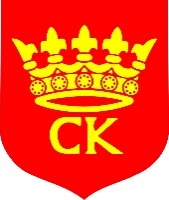 Odbiorca faktury:Geopark Kielceul. Daleszycka 21, 25-202 Kielcetel. 41 367 68 00fax 41 367 69 85